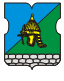                                                         CОВЕТ  ДЕПУТАТОВ       МУНИЦИПАЛЬНОГО  ОКРУГА  СЕВЕРНОЕ  БУТОВО                                             РЕШЕНИЕ_____________№_______________О внесении изменений в решение Совета депутатов муниципального округа Северное Бутово от 12 декабря 2018 года №18/2 «О согласовании направления средств стимулирования управы района Северное Бутово города Москвы на проведение мероприятий по благоустройству района Северное Бутово города Москвы в 2019 году»В соответствии с Постановлением Правительства Москвы от 26 декабря 2012 года № 849-ПП «О стимулировании управ районов города Москвы», Законом города Москвы от 06 ноября 2012 года №56 «Об организации местного самоуправления в городе Москве»,  Законом города Москвы № 39 от 11 июля 2012 «О наделении органов местного самоуправления муниципальных округов в городе Москве отдельными полномочиями города Москвы» и на основании обращения управы района Северное Бутово города Москвы  от 29 мая 2019 года № СБ-08-29/9Совет депутатов муниципального округа Северное Бутово решил:1. Внести изменения в решение Совета депутатов муниципального округа Северное Бутово от 12 декабря 2018 года № 18/2 «О согласовании направления средств стимулирования управы района Северное Бутово города Москвы на проведение мероприятий по благоустройству района Северное Бутово города Москвы в 2019 году» и изложить приложение в новой редакции (приложение). 2. Направить  настоящее решение в Департамент территориальных органов исполнительной власти города Москвы, в префектуру Юго-Западного административного округа города Москвы и управу района Северное Бутово города Москвы. 3. Опубликовать настоящее решение в бюллетене «Московский муниципальный вестник» и разместить на официальном сайте муниципального округа Северное Бутово в информационно-телекоммуникационной сети «Интернет».4. Контроль за выполнением настоящего решения возложить на главу муниципального округа Северное Бутово Курбатова А.А.Глава муниципального округа Северное Бутово				               А.А. КурбатовПриложение
к решению Совета депутатов
муниципального округа Северное Бутово
от 30 мая 2019 года № 11/2Мероприятия по благоустройству за счет средств стимулирования управ района Северное Бутово города Москвы на 2019 годп/пАдрес объектаКонкретные мероприятияВиды работОбъемЕд. изм.Затраты (тыс. руб)1УДС ул. Старобитцевская (от д.7 до д.17 к.1)Устройство парковочных карманов на объектах УДС Устройство парковочных карманов на объектах УДС 849/60 кв.м/машиномест1138,602УДС  ул.Старокачаловская (вдоль Качаловского кладбища, Владение 8А)Устройство парковочных карманов на объектах УДС Устройство парковочных карманов на объектах УДС 166/12кв.м/машиномест226,803УДС ул.Коктебельская (напротив д.2 к.1)Устройство парковочных карманов на объектах УДС Устройство парковочных карманов на объектах УДС 438/31кв.м/машиномест552,404УДС ул.Куликовская, д.16Б(возле  Храма)Устройство парковочных карманов на объектах УДС Устройство парковочных карманов на объектах УДС 362/19кв.м/машиномест457,404УДС ул.Куликовская, д.16Б(возле  Храма)Устройство парковочных карманов на объектах УДС Изготовление ПСД1шт.60,005УДС ул. Поляны д.4    (Самбо-70)Устройство парковочных карманов на объектах УДС Устройство парковочных карманов на объектах УДС 782/56кв.м/машиномест917,205УДС ул. Поляны д.4    (Самбо-70)Устройство парковочных карманов на объектах УДС Устройство АБП (тротуары, ДТС)96кв.м219,206ул. Ратная д.8 кор.3Проведение работ по благоустройству дворовых территорийУстройство АБП (тротуары, ДТС ) 35кв.м39,006ул. Ратная д.8 кор.3Проведение работ по благоустройству дворовых территорийУстройство плиточного покрытия 30кв.м78,006ул. Ратная д.8 кор.3Проведение работ по благоустройству дворовых территорий Устройство покрытия из отсева / песок 22кв.м24,006ул. Ратная д.8 кор.3Проведение работ по благоустройству дворовых территорийУстройство покрытия из искусственной травы 542кв.м1192,006ул. Ратная д.8 кор.3Проведение работ по благоустройству дворовых территорийУстановка на детских площадках МАФ6шт.1121,006ул. Ратная д.8 кор.3Проведение работ по благоустройству дворовых территорийУстановка игровых городков (комплекс)1шт.734,206ул. Ратная д.8 кор.3Проведение работ по благоустройству дворовых территорийУстановка МАФ (урны)6шт.36,006ул. Ратная д.8 кор.3Проведение работ по благоустройству дворовых территорийУстановка МАФ (скамейки)                 6шт.52,606ул. Ратная д.8 кор.3Прочие виды работ Установка бортового камня60пог.м60,007ул.Ратная д.16 кор.1Проведение работ по благоустройству дворовых территорийУстройство АБП (тротуары, ДТС ) 85кв.м94,007ул.Ратная д.16 кор.1Проведение работ по благоустройству дворовых территорийУстройство плиточного покрытия 30кв.м78,007ул.Ратная д.16 кор.1 Устройство покрытия из отсева / песок 22кв.м24,007ул.Ратная д.16 кор.1Устройство покрытия из искусственной травы 450кв.м990,007ул.Ратная д.16 кор.1Устройство Антипарковочных столбиков (полусферы и пр.)50шт.55,007ул.Ратная д.16 кор.1Установка на детских площадках МАФ 4шт.496,107ул.Ратная д.16 кор.1Установка игровых городков (комплекс)1шт.1359,707ул.Ратная д.16 кор.1Установка МАФ (урны)6шт.36,007ул.Ратная д.16 кор.1Установка МАФ (скамейки)                 6шт.52,607ул.Ратная д.16 кор.1Устройство лестниц 1шт.400,007ул.Ратная д.16 кор.1Ремонт уличных лестниц 2шт.320,007ул.Ратная д.16 кор.1Прочие виды работустановка  бортового камня122пог.м187,007ул.Ратная д.16 кор.1Прочие виды работдемонтаж лестницы1шт.187,008ул.Старобитцевская д.21 кор.3Проведение работ по благоустройству дворовых территорийУстройство плиточного покрытия 30кв.м78,008ул.Старобитцевская д.21 кор.3Проведение работ по благоустройству дворовых территорий Устройство покрытия из отсева / песок 30кв.м33,008ул.Старобитцевская д.21 кор.3Проведение работ по благоустройству дворовых территорийУстройство покрытия из искусственной травы 368кв.м442,008ул.Старобитцевская д.21 кор.3Проведение работ по благоустройству дворовых территорийУстановка на детских площадках МАФ 3шт.454,008ул.Старобитцевская д.21 кор.3Проведение работ по благоустройству дворовых территорийУстановка МАФ (урны)4шт.4,108ул.Старобитцевская д.21 кор.3Проведение работ по благоустройству дворовых территорийУстановка МАФ (скамейки)                 4шт.35,008ул.Старобитцевская д.21 кор.3Прочие виды работУстановка нового бортового камня52пог.м52,009ул. Знаменские Садки д.3 кор.2Проведение работ по благоустройству дворовых территорийУстройство АБП (тротуары, ДТС ) 382кв.м420,009ул. Знаменские Садки д.3 кор.2Проведение работ по благоустройству дворовых территорийУстройство плиточного покрытия 30кв.м78,009ул. Знаменские Садки д.3 кор.2Проведение работ по благоустройству дворовых территорий Устройство покрытия из отсева / песок 22кв.м24,009ул. Знаменские Садки д.3 кор.2Проведение работ по благоустройству дворовых территорийУстройство покрытия из искусственной травы 680кв.м1496,009ул. Знаменские Садки д.3 кор.2Проведение работ по благоустройству дворовых территорийУстановка на детских площадках МАФ 5шт.665,809ул. Знаменские Садки д.3 кор.2Проведение работ по благоустройству дворовых территорийУстановка МАФ (урны)7шт.7,209ул. Знаменские Садки д.3 кор.2Проведение работ по благоустройству дворовых территорийУстановка МАФ (скамейки)                 7шт.61,309ул. Знаменские Садки д.3 кор.2Проведение работ по благоустройству дворовых территорийУстановка вазонов (в т.ч. Эл.вертик-го озеленения)3шт.46,509ул. Знаменские Садки д.3 кор.2Проведение работ по благоустройству дворовых территорийУстановка ограждения спорт. площадок (2,5 - 3 м)130пог.м850,009ул. Знаменские Садки д.3 кор.2Проведение работ по благоустройству дворовых территорийУстройство площадки тихого отдыха 1шт.180,009ул. Знаменские Садки д.3 кор.2Прочие виды работУстановка  бортового камня422пог.м447,009ул. Знаменские Садки д.3 кор.2Прочие виды работДемонтаж раздевалки1шт.447,0010ул.Знаменские Садки д.7 кор.2Проведение работ по благоустройству дворовых территорийУстройство АБП (тротуары, ДТС ) 223кв.м245,0010ул.Знаменские Садки д.7 кор.2Проведение работ по благоустройству дворовых территорийУстройство плиточного покрытия 30кв.м78,0010ул.Знаменские Садки д.7 кор.2Проведение работ по благоустройству дворовых территорий Устройство покрытия из отсева / песок 30кв.м33,0010ул.Знаменские Садки д.7 кор.2Проведение работ по благоустройству дворовых территорийУстройство резинового покрытия (детские спортивные площадки и пр.)104кв.м124,8010ул.Знаменские Садки д.7 кор.2Проведение работ по благоустройству дворовых территорийУстройство покрытия из искусственной травы 493кв.м1085,0010ул.Знаменские Садки д.7 кор.2Проведение работ по благоустройству дворовых территорийУстановка на детских площадках МАФ 8шт.2167,5010ул.Знаменские Садки д.7 кор.2Проведение работ по благоустройству дворовых территорийУстановка игровых городков (комплекс)1шт.1450,0010ул.Знаменские Садки д.7 кор.2Проведение работ по благоустройству дворовых территорийУстановка МАФ (урны)7шт.42,0010ул.Знаменские Садки д.7 кор.2Проведение работ по благоустройству дворовых территорийУстановка МАФ (скамейки)                 8шт.97,4010ул.Знаменские Садки д.7 кор.2Проведение работ по благоустройству дворовых территорийУстановка вазонов (в т.ч. элементы вертикального озеленения)3шт.46,5010ул.Знаменские Садки д.7 кор.2Проведение работ по благоустройству дворовых территорийУстановка ограждения детских площадок 1м100пог.м300,0010ул.Знаменские Садки д.7 кор.2Проведение работ по благоустройству дворовых территорийУстройство площадки тихого отдыха 1шт.180,0010ул.Знаменские Садки д.7 кор.2Прочие виды работустановка  борт. камня297пог.м934,5010ул.Знаменские Садки д.7 кор.2Прочие виды работдемонтаж старых и установка новых тренажеров7шт.934,5011ул. Грина д.1, кор.4(площадка для выгула собак )Проведение работ по благоустройству дворовых территорийУстройство АБП (тротуары, ДТС ) 40кв.м44,0011ул. Грина д.1, кор.4(площадка для выгула собак )Проведение работ по благоустройству дворовых территорий Устройство покрытия из отсева / песок 500кв.м550,0011ул. Грина д.1, кор.4(площадка для выгула собак )Проведение работ по благоустройству дворовых территорийУстановка на детских площадках МАФ11шт.338,7011ул. Грина д.1, кор.4(площадка для выгула собак )Проведение работ по благоустройству дворовых территорийУстановка МАФ (урны)2шт.2,5011ул. Грина д.1, кор.4(площадка для выгула собак )Проведение работ по благоустройству дворовых территорийУстановка МАФ (скамейки)                 2шт.17,5011ул. Грина д.1, кор.4(площадка для выгула собак )Проведение работ по благоустройству дворовых территорийПСД1шт.150,0011ул. Грина д.1, кор.4(площадка для выгула собак )Проведение работ по благоустройству дворовых территорийУстановка опор наружного освещения 3шт.360,0011ул. Грина д.1, кор.4(площадка для выгула собак )Прочие виды работустановка 3Д ограждения90пог.м628,0011ул. Грина д.1, кор.4(площадка для выгула собак )Прочие виды работ установка бортового камня52пог.м628,0012ул.Коктебельская,(напротив д.2 кор.1-площадка для выгула собак)Проведение работ по благоустройству дворовых территорийУстройство АБП (тротуары, ДТС ) 40кв.м44,0012ул.Коктебельская,(напротив д.2 кор.1-площадка для выгула собак)Проведение работ по благоустройству дворовых территорий Устройство покрытия из отсева / песок 500кв.м550,0012ул.Коктебельская,(напротив д.2 кор.1-площадка для выгула собак)Проведение работ по благоустройству дворовых территорийУстановка на детских площадках МАФ 11шт.338,7012ул.Коктебельская,(напротив д.2 кор.1-площадка для выгула собак)Проведение работ по благоустройству дворовых территорийУстановка МАФ (урны)2шт.2,5012ул.Коктебельская,(напротив д.2 кор.1-площадка для выгула собак)Проведение работ по благоустройству дворовых территорийУстановка МАФ (скамейки)                 2шт.17,5012ул.Коктебельская,(напротив д.2 кор.1-площадка для выгула собак)Проведение работ по благоустройству дворовых территорийПСД1шт.150,0012ул.Коктебельская,(напротив д.2 кор.1-площадка для выгула собак)Проведение работ по благоустройству дворовых территорийУстановка опор наружного освещения 3шт.360,0012ул.Коктебельская,(напротив д.2 кор.1-площадка для выгула собак)Прочие виды работустановка 3Д ограждения90пог.м628,0012ул.Коктебельская,(напротив д.2 кор.1-площадка для выгула собак)Прочие виды работ установка бортового камня52пог.м13ул. Грина д.18 кор.2Проведение работ по благоустройству дворовых территорийУстройство АБП (тротуары, ДТС ) 686кв.м755,0013ул. Грина д.18 кор.2Проведение работ по благоустройству дворовых территорийУстройство плиточного покрытия 720кв.м1872,0013ул. Грина д.18 кор.2Проведение работ по благоустройству дворовых территорий Устройство покрытия из отсева / песок 30кв.м33,0013ул. Грина д.18 кор.2Проведение работ по благоустройству дворовых территорийУстройство покрытия из искусственной травы 571кв.м1256,2013ул. Грина д.18 кор.2Проведение работ по благоустройству дворовых территорийУстановка на детских площадках МАФ 6шт.1138,2013ул. Грина д.18 кор.2Проведение работ по благоустройству дворовых территорийУстановка МАФ (урны)18шт.82,0013ул. Грина д.18 кор.2Проведение работ по благоустройству дворовых территорийУстановка МАФ (скамейки)                 18шт.228,0013ул. Грина д.18 кор.2Прочие виды работ установка борт. камня623пог.м2011,0013ул. Грина д.18 кор.2Прочие виды работОграждение пруда300пог.м2011,0013ул. Грина д.18 кор.2Прочие виды работ устр-во ступеней к воде + домика для уток1+1шт.2011,0014ул.Академика Глушко д.12 с.1   (Народный парк)Проведение работ по благоустройству дворовых территорийУстройство АБП (тротуары, ДТС ) 45кв.м49,5014ул.Академика Глушко д.12 с.1   (Народный парк)Проведение работ по благоустройству дворовых территорийУстройство резинового покрытия 436,8кв.м524,2014ул.Академика Глушко д.12 с.1   (Народный парк)Проведение работ по благоустройству дворовых территорийУстановка игровых городков (комплекс)2шт.1620,9014ул.Академика Глушко д.12 с.1   (Народный парк)Проведение работ по благоустройству дворовых территорийУстановка МАФ (урны)5шт.30,0014ул.Академика Глушко д.12 с.1   (Народный парк)Проведение работ по благоустройству дворовых территорийУстановка МАФ (скамейки)                 5шт.204,4014ул.Академика Глушко д.12 с.1   (Народный парк)Проведение работ по благоустройству дворовых территорийУстановка вазонов (в т.ч. элементы вертикального озеленения)3шт.33,8014ул.Академика Глушко д.12 с.1   (Народный парк)Прочие виды работЗмена бортового камня, озеленение93 пог.м199,7015ул.Старобитцевская д.15 кор.2Проведение работ по благоустройству дворовых территорийУстройство АБП (тротуары, ДТС ) 297шт.326,0015ул.Старобитцевская д.15 кор.2Проведение работ по благоустройству дворовых территорийУстройство плиточного покрытия 30шт.78,0015ул.Старобитцевская д.15 кор.2Проведение работ по благоустройству дворовых территорийУстройство покрытия из отсева/песка22шт.24,2015ул.Старобитцевская д.15 кор.2Проведение работ по благоустройству дворовых территорийУстройство покрытия из искусственной травы 850кв.м1870,0015ул.Старобитцевская д.15 кор.2Проведение работ по благоустройству дворовых территорийУстановка на детских площадках МАФ 7шт.1312,6015ул.Старобитцевская д.15 кор.2Проведение работ по благоустройству дворовых территорийУстановка игровых городков (комплекс)1шт.1782,1015ул.Старобитцевская д.15 кор.2Проведение работ по благоустройству дворовых территорийУстановка  оборудования workout1шт.235,3015ул.Старобитцевская д.15 кор.2Проведение работ по благоустройству дворовых территорийУстановка МАФ (урны)7шт.7,2015ул.Старобитцевская д.15 кор.2Проведение работ по благоустройству дворовых территорийУстановка МАФ (скамейки)                 7шт.61,4015ул.Старобитцевская д.15 кор.2Прочие виды работустановка уличных тренажеров4шт.297,3016ул.Академика Глушко д.10, к.1Проведение работ по благоустройству дворовых территорийУстройство АБП (тротуары, ДТС ) 120шт.132,0016ул.Академика Глушко д.10, к.1Проведение работ по благоустройству дворовых территорийУстройство плиточного покрытия 30шт.78,0016ул.Академика Глушко д.10, к.1Проведение работ по благоустройству дворовых территорийУстройство покрытия из отсева/песка78шт.85,8016ул.Академика Глушко д.10, к.1Проведение работ по благоустройству дворовых территорийУстройство покрытия из искусственной травы 326кв.м717,2016ул.Академика Глушко д.10, к.1Проведение работ по благоустройству дворовых территорийУстановка на детских площадках МАФ 2шт.399,9016ул.Академика Глушко д.10, к.1Проведение работ по благоустройству дворовых территорийУстановка МАФ (урны)5шт.5,2016ул.Академика Глушко д.10, к.1Проведение работ по благоустройству дворовых территорийУстановка МАФ (скамейки)                 5шт.43,8016ул.Академика Глушко д.10, к.1Проведение работ по благоустройству дворовых территорийУстановка ограждения детских площадок 1м115 пог.м345,0016ул.Академика Глушко д.10, к.1Прочие виды работ Установка бортового камня214пог.м214,0017ул.Академика Глушко д.10, к.2Проведение работ по благоустройству дворовых территорийУстройство АБП (тротуары, ДТС ) 176шт.193,6017ул.Академика Глушко д.10, к.2Проведение работ по благоустройству дворовых территорийУстройство плиточного покрытия 84шт.218,4017ул.Академика Глушко д.10, к.2Проведение работ по благоустройству дворовых территорийУстройство покрытия из отсева/песка30шт.33,0017ул.Академика Глушко д.10, к.2Проведение работ по благоустройству дворовых территорийУстройство покрытия из искусственной травы 580кв.м696,0017ул.Академика Глушко д.10, к.2Проведение работ по благоустройству дворовых территорийУстановка на детских площадках МАФ 1шт.260,7017ул.Академика Глушко д.10, к.2Проведение работ по благоустройству дворовых территорийУстановка ограждения детских площадок 1м100 пог.м300,0017ул.Академика Глушко д.10, к.2Прочие виды работ Установка бортового камня60пог.м60,0018ул.Академика Глушко д.14, к.1Проведение работ по благоустройству дворовых территорийУстройство плиточного покрытия 30кв.м78,0018ул.Академика Глушко д.14, к.1Проведение работ по благоустройству дворовых территорийУстройство покрытия из отсева/песка22кв.м24,2018ул.Академика Глушко д.14, к.1Проведение работ по благоустройству дворовых территорийУстройство покрытия из искусственной травы 425кв.м935,0018ул.Академика Глушко д.14, к.1Проведение работ по благоустройству дворовых территорийУстановка на детских площадках МАФ 4шт.1168,7018ул.Академика Глушко д.14, к.1Проведение работ по благоустройству дворовых территорийУстановка МАФ (урны)6шт.6,2018ул.Академика Глушко д.14, к.1Проведение работ по благоустройству дворовых территорийУстановка МАФ (скамейки)                 6шт.52,6018ул.Академика Глушко д.14, к.1Проведение работ по благоустройству дворовых территорийУстановка ограждения детских площадок 1м88 пог.м264,0018ул.Академика Глушко д.14, к.1Прочие виды работ Установка бортового камня46пог.м46,0019ул.Старобитцевская д.11Проведение работ по благоустройству дворовых территорийУстройство АБП (тротуары, ДТС ) 213кв.м234,3019ул.Старобитцевская д.11Проведение работ по благоустройству дворовых территорийУстройство плиточного покрытия 30кв.м78,0019ул.Старобитцевская д.11Проведение работ по благоустройству дворовых территорийУстройство покрытия из отсева/песка22кв.м24,2019ул.Старобитцевская д.11Проведение работ по благоустройству дворовых территорийУстройство покрытия из искусственной травы 424кв.м932,8019ул.Старобитцевская д.11Проведение работ по благоустройству дворовых территорийУстановка антипарковочных столбиков15шт.16,5019ул.Старобитцевская д.11Проведение работ по благоустройству дворовых территорийУстановка на детских площадках МАФ 4шт.627,2019ул.Старобитцевская д.11Проведение работ по благоустройству дворовых территорийУстановка МАФ (урны)8шт.8,2019ул.Старобитцевская д.11Проведение работ по благоустройству дворовых территорийУстановка МАФ (скамейки)                 8шт.70,1019ул.Старобитцевская д.11Прочие виды работ Установка бортового камня350пог.м350,0020Бульвар Дмитрия Донского д.9 кор.2Проведение работ по благоустройству дворовых территорийУстройство АБП (тротуары, ДТС ) 567кв.м623,7020Бульвар Дмитрия Донского д.9 кор.2Проведение работ по благоустройству дворовых территорийИзготовление ПСД1шт.150,0020Бульвар Дмитрия Донского д.9 кор.2Проведение работ по благоустройству дворовых территорийУстановка опор наружного освещения7шт.840,0020Бульвар Дмитрия Донского д.9 кор.2Прочие виды работ Установка бортового камня609пог.м609,0021ул. Знаменские Садки д.9 кор.1Проведение работ по благоустройству дворовых территорийИзготовление ПСД1шт.150,0021ул. Знаменские Садки д.9 кор.1Проведение работ по благоустройству дворовых территорийперенос опор наружного освещения3шт.600,0022ул.Грина д.14Проведение работ по благоустройству дворовых территорийУстройство парковочных карманов 122/ 9кв.м/машиномест146,4022ул.Грина д.14Проведение работ по благоустройству дворовых территорийРемонт АБП большими картами396кв.м396,0022ул.Грина д.14Проведение работ по благоустройству дворовых территорийУстройство АБП (тротуары, ДТС ) 14кв.м26,4022ул.Грина д.14Прочие виды работ Установка бортового камня72пог.м72,0023ул. Ратная д.8 к.4Проведение работ по благоустройству дворовых территорийУстройство АБП (тротуары, ДТС ) 392кв.м730,8023ул. Ратная д.8 к.4Проведение работ по благоустройству дворовых территорийИзготовление ПСД1шт.65,0023ул. Ратная д.8 к.4Проведение работ по благоустройству дворовых территорийУстройство лестниц 2шт.500,0023ул. Ратная д.8 к.4Прочие виды работ Установка бортового камня436пог.м436,0024Территория  районаПроведение работ по благоустройству дворовых территорийУстройство анипарковочных столбиков147шт.161,7024Территория  районаПроведение работ по благоустройству дворовых территорийЭко-Урны для экскрементов собак43шт.441,20 ИТОГО:  ИТОГО:  ИТОГО:  ИТОГО:  ИТОГО:  ИТОГО: 58 018,60